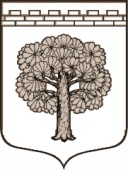 МУНИЦИПАЛЬНОЕ ОБРАЗОВАНИЕ                    «ДУБРОВСКОЕ ГОРОДСКОЕ ПОСЕЛЕНИЕ»             ВСЕВОЛОЖСКОГО МУНИЦИПАЛЬНОГО РАЙОНА                               ЛЕНИНГРАДСКОЙ ОБЛАСТИ                                           СОВЕТ ДЕПУТАТОВ                                                 РЕШЕНИЕ          19.12.2017. 		                                                            № 74                г.п. ДубровкаОб утверждении графика проведения заседанийсовета депутатов и заседаний постоянных комиссийсовета депутатов МО «Дубровское городское поселение»на 2018 год       В соответствии с  Федеральным Законом «Об общих принципах организации местного самоуправления в Российской Федерации» от 06.10.2003. № 131-ФЗ, Уставом муниципального образования «Дубровское городское поселение» и в  целях упорядочения работы совета депутатов, совет депутатов принялРЕШЕНИЕ:     1. Утвердить график проведения заседаний совета депутатов и заседаний постоянных комиссий совета депутатов МО «Дубровское городское поселение» на 2018 год согласно приложению.2. Опубликовать решение в газете «Вести Дубровки».     3.  Настоящее решение вступает в силу со дня его принятия.     4. Контроль  исполнения решения оставляю за собой.  Глава муниципального образования                                       Т.Г.Куликова                                                                                       Приложение                                                                                                                           к решению совета депутатов                                                                                                                            МО «Дубровское городское поселение»                                                                                                                           от 19.12.2017. № 74                                   График проведения заседаний                 совета депутатов и заседаний постоянных комиссий                 совета депутатов МО «Дубровское городское поселение»                                                 на 2018 год№ п/пНаименование ДатаОтветственный1.Заседание постоянных комиссий09 -11.01.2018.Председатели постоянных комиссий2.Заседание совета депутатов12.01.2018.Куликова Т.Г.3.Заседание постоянных комиссий15- 19.02.2018.Председатели постоянных комиссий4.Заседание совета депутатов20.02.2018.Куликова Т.Г.5.Заседание постоянных комиссий20-26.03.2018.Председатели постоянных комиссий6.Заседание совета депутатов27.03.2018.Куликова Т.Г.7.Заседание постоянных комиссий17-23.04.2018.Председатели постоянных комиссий8.Заседание совета депутатов24.04.2018.Куликова Т.Г.9.Заседание постоянных комиссий16-21.05.2018.Председатели постоянных комиссий10.Заседание совета депутатов22.05.2018.Куликова Т.Г.11.Заседание постоянных комиссий13-18.06.2018.Председатели постоянных комиссий12.Заседание совета депутатов19.06.2018.Куликова Т.Г.13.Заседание постоянных комиссий11-17.09.2018.Председатели постоянных комиссий14.Заседание совета депутатов18.09.2018.Куликова Т.Г.15.Заседание постоянных комиссий18-22.10.2018. Председатели постоянных комиссий16.Заседание совета депутатов23.10.2018.Куликова Т.Г.17.Заседание постоянных комиссий13-19.11.2018.Председатели постоянных комиссий18.Заседание совета депутатов20.11.2018.Куликова Т.Г.19.Заседание постоянных комиссий 11-17.12.2018.Председатели постоянных комиссий20.Заседание совета депутатов18.12.2018.         Куликова Т.Г.